BULLETIN D’ADHESION ASSOCIATION ROUGE A REVE (Saison 2021-2022)Nom            ..............................................................................................................................................................Prénom       ..............................................................................................................................................................Adresse       ..............................................................................................................................................................Téléphone  ..............................................................................................................................................................e-mail          ..............................................................................................................................................................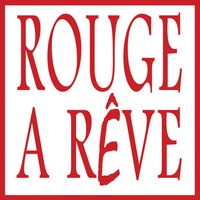 Association loi 1901 - 24 rue Charles Graindorge 93170 BAGNOLET-----------------------------------------------------------------------------------------------------------------------------------------------------------